8.01 Dzień Elvisa Presleya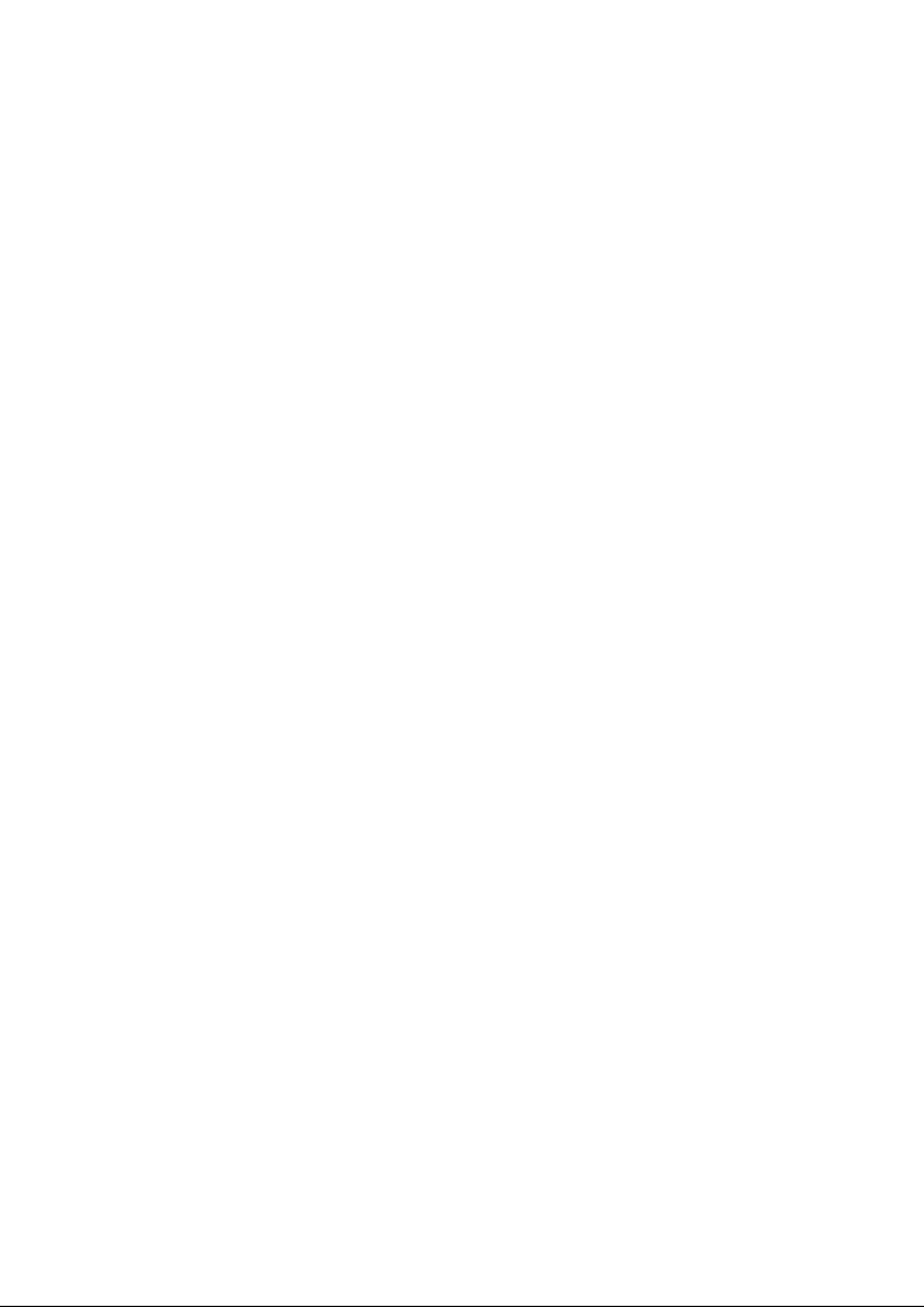 8.01 to dzień urodzin Elvisa Presleya6.02 Dzień Boba Marleya6.02 to dzień urodzin Boba Marleya, świętowany od 1990 (9 lat po śmierci), na Jamajce święto narodowe13.02 Światowy Dzień Radiaustanowione przez UNESCO z inicjatywy Hiszpanów, obchodzone od 2012 r.9.03 Światowy Dzień DJaod 2002 r.27.03 Międzynarodowy Dzień Teatruobchodzony od 1961 r., na pamiątkę festiwalu Teatr Narodów, w którym w 1957 r. wzięły udział grupy teatralne z Europy Zachodniej oraz ówczesnego bloku wschodniego11.04 Polski Dzień Radiana pamiątkę przyjęcia dokumentu nt. ustawy radiotelegraficznej w 1923 r.17.04 Światowy Dzień Płyty Winylowejtrzecia sobota kwietnia, od 2007 r. z inicjatywy właścicieli sklepów muzycznych z Baltimore29.04 Międzynarodowy Dzień Tańcaod 1982 r., Komitet Tańca Międzynarodowego Instytutu Teatralnego (komitet UNESCO); 29.04 to dzień chrztu Jeana-Georges’a Noverre’a, francuskiego tancerza i choreografa30.04 Międzynarodowy Dzień Jazzuod 2011 r., wyznaczone przez UNESCO, kwiecień jest miesiącem jazzu w USA,7.05 Światowy Dzień Tubypierwszy piątek maja, od 1979 r., wymyślony przez tubistę Joela Daya dla podkreślenia znaczenia tego instrumentu15.05 Święto Polskiej Muzyki i Plastyki;6.06 Dzień Slayerauczczenie zespołu heavy metalowego, pierwsze obchody 06.06.2006 r.21.06 Święto Muzykiod 1981 r., zapoczątkowane we Francji1.07 Międzynarodowy Dzień Reggae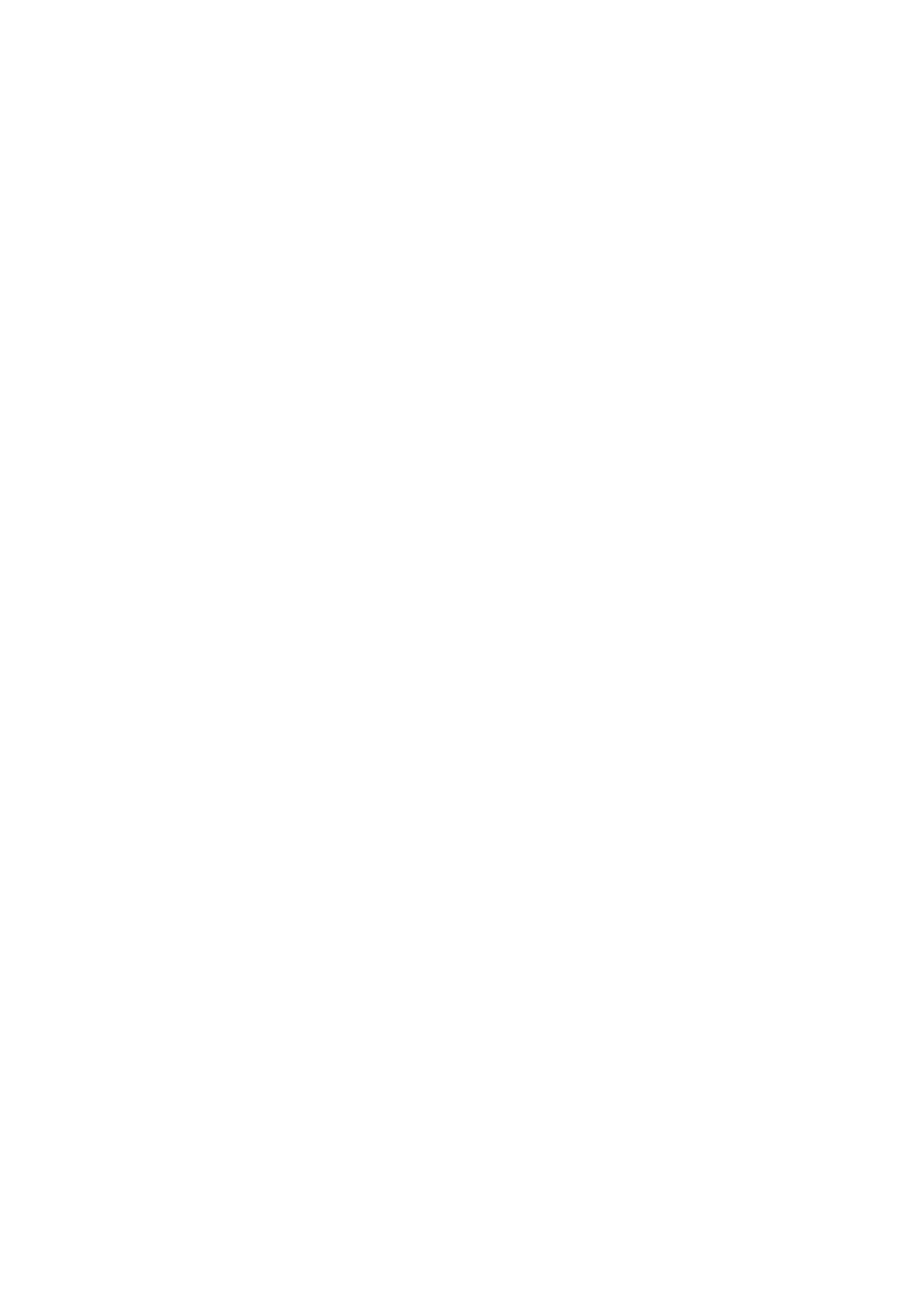 pierwsze obchody: 1994 r., pomysłodawca: Andrea Davis zainspirowana przez wpływ muzyki reggae na ludzi walczących o równość w RPA13.07 Międzynarodowy Dzień Rock and Rollana pamiątkę koncertu charytatywnego Live Aid z 1985 r., zorganizowanego przez gigantów rock’n’rolla (m. in. Queen, Paul McCartney, U2, The Who, Led Zeppelin)16.09 Dzień Bluesa16.09 to dzień urodzin B. B. Kinga; pomysłodawca: Polskie Stowarzyszenie Bluesowe17.09 Międzynarodowy Dzień Muzyki Countryod 2003 r., urodziny Hanka Williamsa, jednego z najważniejszych muzyków country1.10 Dzień Polskiej Muzykiod 2019 r.1.10 Międzynarodowy Dzień Muzyki;od 1975 r., inicjatywa: amerykański skrzypek i dyrygent, Yehudi Menuhin6.11 Dzień Saksofonu6.11 to dzień urodzin Adolphe’a Saxa, wynalazcy saksofonu11.12 Międzynarodowy Dzień Tangaurodziny Julio de Caro i Carlosa Gardela, artystów tworzących muzykę tango; od 1977 r., inicjatywa argentyńska13.12 Światowy Dzień Skrzypiecpoczątki nieznane